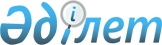 Алға ауданының ауылдық елді мекендерінде тұратын және жұмыс істейтін мемлекеттік ұйымдарының мамандарына отын сатып алу үшін әлеуметтік көмек көрсету туралы
					
			Күшін жойған
			
			
		
					Ақтөбе облысы Алға аудандық мәслихатының 2014 жылғы 24 шілдедегі № 160 шешімі. Ақтөбе облысының Әділет департаментінде 2014 жылғы 14 тамызда № 3988 болып тіркелді. Күші жойылды - Ақтөбе облысы Алға аудандық мәслихатының 2016 жылғы 27 қыркүйектегі № 47 шешімімен      Ескерту. Күші жойылды - Ақтөбе облысы Алға аудандық мәслихатының 27.09.2016 № 47 (алғашқы ресми жарияланған күнінен кейін күнтізбелік он күн өткен соң қолданысқа енгізіледі) шешімімен.

      Қазақстан Республикасының 2001 жылғы 23 қаңтардағы "Қазақстан Республикасындағы жергілікті мемлекеттік басқару және өзін-өзі басқару туралы" 6-бабына, Қазақстан Республикасының 2005 жылғы 8 шілдедегі "Агроөнеркәсіптік кешенді және ауылдық аумақтарды дамытуды мемлекеттік реттеу туралы" Заңының 18 бабының 5 тармағына сәйкес, Алға аудандық мәслихаты ШЕШІМ ҚАБЫЛДАДЫ:

      1. Алға ауданының ауылдық елді мекендерінде тұратын және жұмыс істейтін мемлекеттік денсаулық сақтау, әлеуметтік қамсыздандыру, білім беру, мәдениет, спорт және ветеринария ұйымдарының мамандарына отын сатып алу үшін жыл сайын бюджет қаражаты есебінен 5 (бес) айлық есептік көрсеткіш мөлшерінде әлеуметтік көмек көрсетілсін.

      2. Осы шешім оның алғаш ресми жарияланған күнінен кейін күнтізбелік он күн өткен соң қолданысқа енгізіледі.


					© 2012. Қазақстан Республикасы Әділет министрлігінің «Қазақстан Республикасының Заңнама және құқықтық ақпарат институты» ШЖҚ РМК
				
      Аудандық мәслихат сессиясының төрайымы 

Л. Грачева

      Аудандық мәслихат хатшысы 

А. Кайрушев
